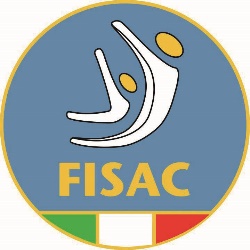 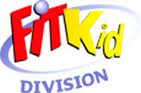 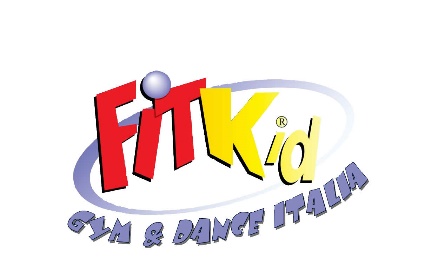 Calendario  2016programma Fit Kid nazionale ed internazionale 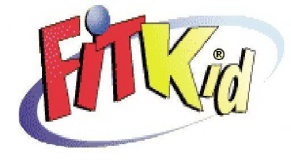 dataSedeOrganizzatoreCategoria7 febbraioPropatria milanoFisac lombardiaFitkid gym&danceAllenamento interregionale tutte le categorie+Reg.marzonapoliFisac campaniaFitkid  individuale e team +reg15-16-17 of  ÁprilOradea RomaniaFit &Fan Kid RomaniaII. categoria individuale e teaminterAprileDa confermaremancianoFisacHappy timeStage fitkidnaz30aprile/ 1 maggioDa definirecernuscoFisac lombardiaSporting club leonardoFitkid 1°/2°/ fitshowIndividuale e team+reg14/15 maggioDa definirebergamoFisac lombardia koruFitkid 1°/2°/ fitshowIndividuale e team+reg28. of MaggioSzolnokHungaryHungarian Fitness Federationcategoria  individualecategoria team 2/3/4/5 giugno? ( 2 giornate)cesenaticoFisac,fitkid italiaCampionato italiano finale nazionalex Tutte le categorieital28.of Giugno- 03. of LuglioCesenaticoItalyFisac , FitKid ItalyInternational Summer Camp, e professional consultationsinterFine agosto/settembreCesenaticoFisac,fitkid italiaCamp nazionale fitkid/gptital20-21-22-23-24 of OttobreHódmezővásárhelyHungaryHungarian Fitness FederationEuropean Cup 2016 and boy and dance show openinter11-12-13 of NovembreSremska MitrovicaSerbiaFit Kid SerbiaII. categoria  individuale e teaminter